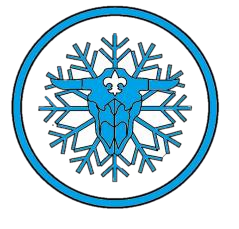 Troop #CouncilFirst NameLast Name                                                                                               Address                                                                                               Address                                                                                               Address                                                                                               Address                                                                                               Address                                                                                               Address                                                                                               Address                                                                                               Address              City     State    ZipHome PhoneHome PhoneAlternate PhoneEmailEmailEmailEmailEmailEmailEmailEmailParticipantsParticipantsHiking 3-Day Cavalcade$200 Stipend(Wrangler)Base CampYouth 	x $125.00=  	Youth 	x $240.00=  	Adults 	x $ 75.00=  	Adults 	x $240.00=  	Volunteer 	x $	0.00=  	Totals=  	Totals=  	Volunteer Requirements:Volunteer Requirements:Volunteer Requirements:Volunteer Requirements:Volunteer Requirements:Volunteer Requirements:Volunteer Requirements:Volunteer Requirements:Registered within BSARegistered within BSARegistered within BSARegistered within BSARegistered within BSARegistered within BSARegistered within BSARegistered within BSACompletes Winter Camp Staff Application prior to November 1stCompletes Winter Camp Staff Application prior to November 1stCompletes Winter Camp Staff Application prior to November 1stCompletes Winter Camp Staff Application prior to November 1stCompletes Winter Camp Staff Application prior to November 1stCompletes Winter Camp Staff Application prior to November 1stCompletes Winter Camp Staff Application prior to November 1stCompletes Winter Camp Staff Application prior to November 1stMust be approved by camp director prior to November 15thMust be approved by camp director prior to November 15thMust be approved by camp director prior to November 15thMust be approved by camp director prior to November 15thMust be approved by camp director prior to November 15thMust be approved by camp director prior to November 15thMust be approved by camp director prior to November 15thMust be approved by camp director prior to November 15thMust instruct minimum of 4 class periodsMust instruct minimum of 4 class periodsMust instruct minimum of 4 class periodsMust instruct minimum of 4 class periodsMust instruct minimum of 4 class periodsMust instruct minimum of 4 class periodsMust instruct minimum of 4 class periodsMust instruct minimum of 4 class periodsNotifies camp director of any material/classroom needs prior to December 3rdNotifies camp director of any material/classroom needs prior to December 3rdNotifies camp director of any material/classroom needs prior to December 3rdNotifies camp director of any material/classroom needs prior to December 3rdNotifies camp director of any material/classroom needs prior to December 3rdNotifies camp director of any material/classroom needs prior to December 3rdNotifies camp director of any material/classroom needs prior to December 3rdNotifies camp director of any material/classroom needs prior to December 3rdWinter Camp DepositWinter Camp DepositWinter Camp DepositWinter Camp DepositWinter Camp DepositWinter Camp DepositWinter Camp DepositWinter Camp DepositDeposit of $100 / Troop and $25 / camper. Reservations are only guaranteed  for  troops  with deposits. Deposits counts towards total fees and is non-refundable (but can be transferred toward other scouts.)Deposit of $100 / Troop and $25 / camper. Reservations are only guaranteed  for  troops  with deposits. Deposits counts towards total fees and is non-refundable (but can be transferred toward other scouts.)Deposit of $100 / Troop and $25 / camper. Reservations are only guaranteed  for  troops  with deposits. Deposits counts towards total fees and is non-refundable (but can be transferred toward other scouts.)Deposit of $100 / Troop and $25 / camper. Reservations are only guaranteed  for  troops  with deposits. Deposits counts towards total fees and is non-refundable (but can be transferred toward other scouts.)Deposit of $100 / Troop and $25 / camper. Reservations are only guaranteed  for  troops  with deposits. Deposits counts towards total fees and is non-refundable (but can be transferred toward other scouts.)Deposit of $100 / Troop and $25 / camper. Reservations are only guaranteed  for  troops  with deposits. Deposits counts towards total fees and is non-refundable (but can be transferred toward other scouts.)Deposit of $100 / Troop and $25 / camper. Reservations are only guaranteed  for  troops  with deposits. Deposits counts towards total fees and is non-refundable (but can be transferred toward other scouts.)Deposit of $100 / Troop and $25 / camper. Reservations are only guaranteed  for  troops  with deposits. Deposits counts towards total fees and is non-refundable (but can be transferred toward other scouts.)Payment ScheduleOctober 1stTroop and Camper DepositsTroop and Camper DepositsTroop and Camper DepositsTroop and Camper DepositsNovember 1st$50 per camper$50 per camperDecember 3rdPay in fullDecember 27thAny remaining balance paid at campAny remaining balance paid at campAny remaining balance paid at campAny remaining balance paid at campSpecial Requests:Every effort for special requests will be made depending upon the limits of the camp and the programs available.Every effort for special requests will be made depending upon the limits of the camp and the programs available.Every effort for special requests will be made depending upon the limits of the camp and the programs available.Every effort for special requests will be made depending upon the limits of the camp and the programs available.Every effort for special requests will be made depending upon the limits of the camp and the programs available.Every effort for special requests will be made depending upon the limits of the camp and the programs available.Every effort for special requests will be made depending upon the limits of the camp and the programs available.Every effort for special requests will be made depending upon the limits of the camp and the programs available.